Mercredi rose, on se repose. Aujourd’hui Mercredi 25 Mars voilà ce qu’il faut faire.La phrase à répéter :Tara le petit rat s’en va au CanadaAvec Sacha le petit rat.L’image à décrire :Que vois-tu sur cette image ?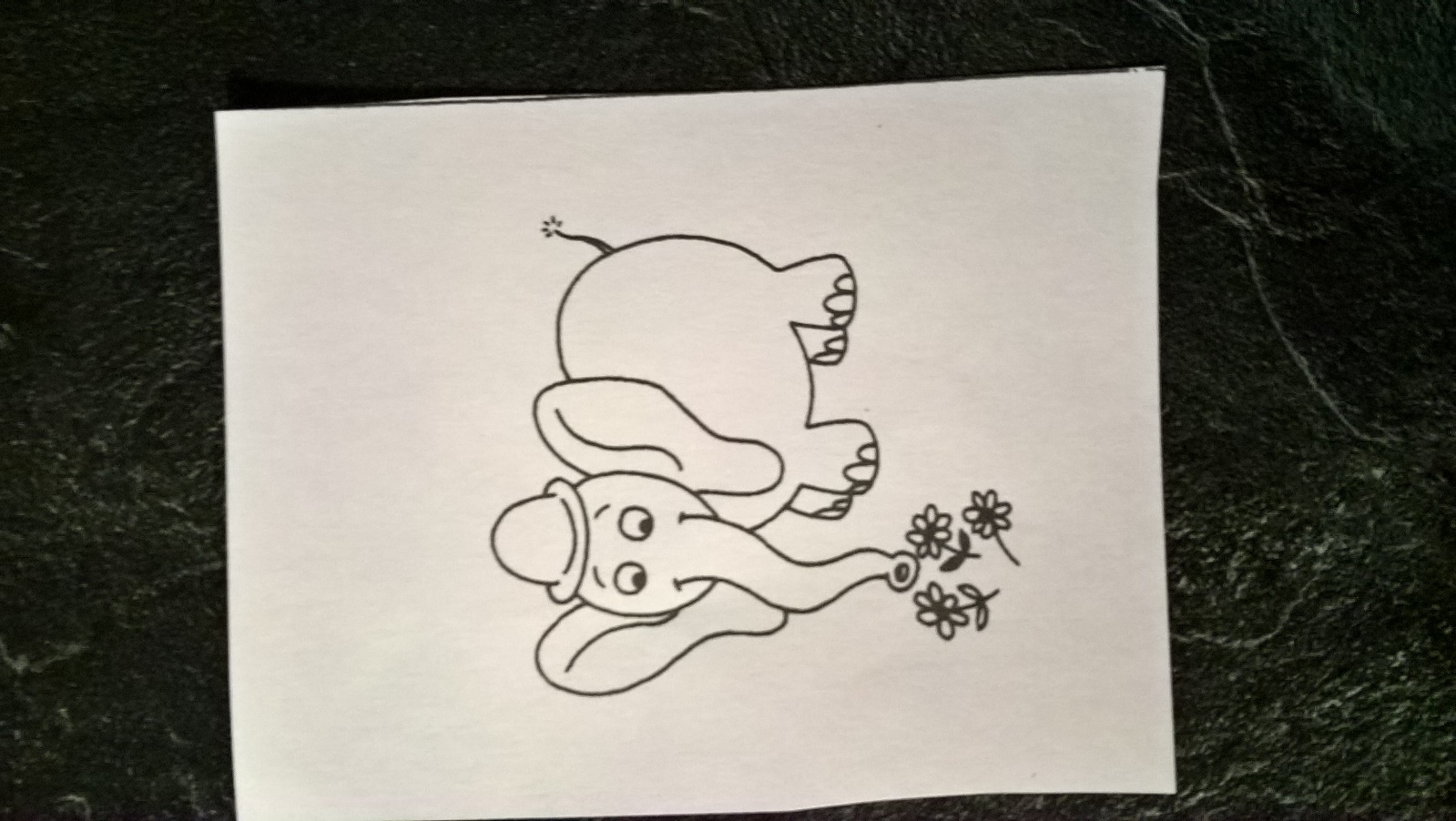 L’enfant doit répondre :Je vois un éléphant avec un chapeau qui sent des fleurs.S’il ne dit pas ça, faites-lui répéter. (Cela lui servira pour demain).Formes et grandeurs :J’ai rangé des objets du plus grand au plus petit, maintenant à toi.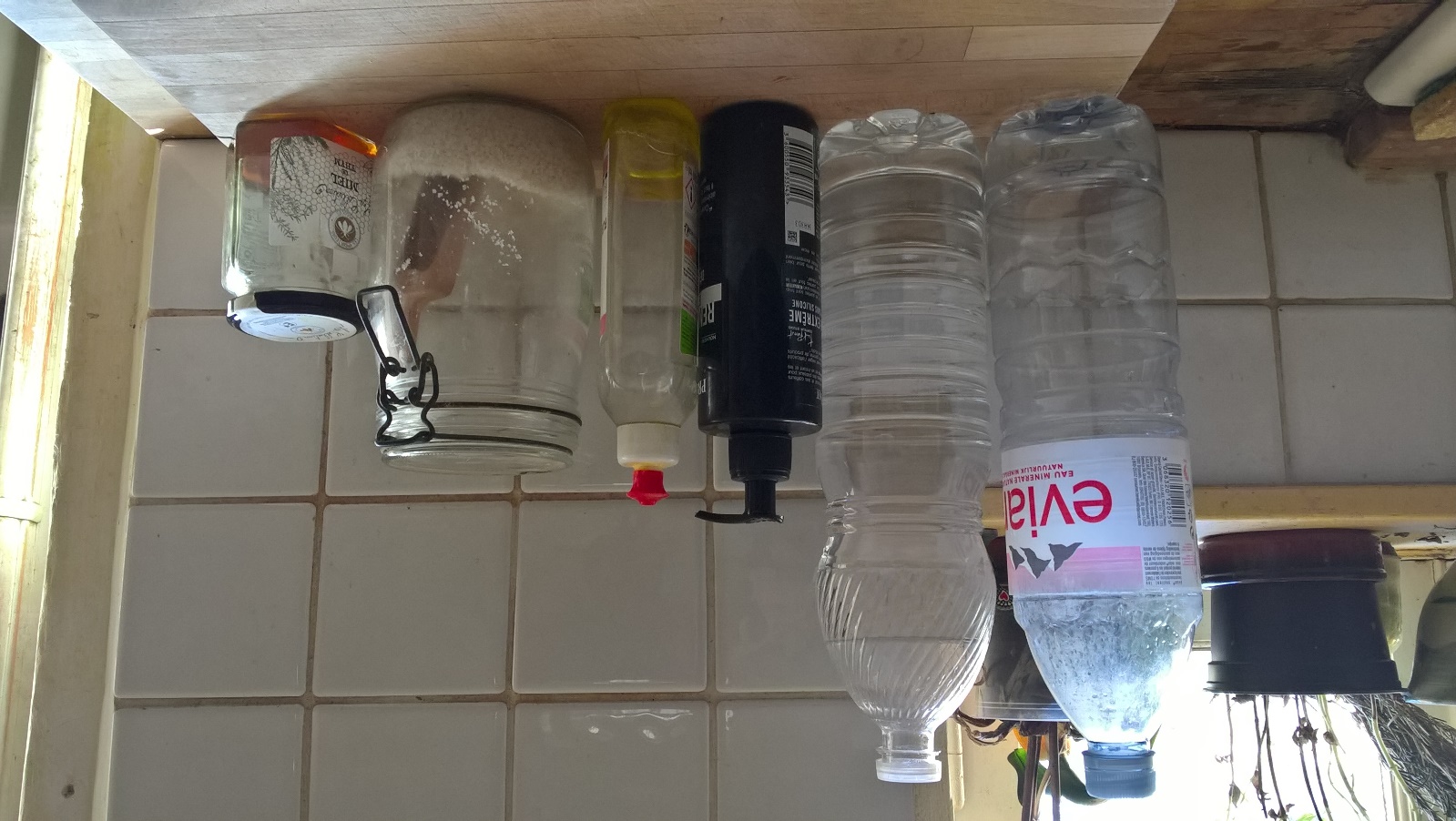 Question de math :Pour faire de la compote, il me faut 5 pommes, est-ce que j’en ai assez ? Alors que faut-il faire ? réponse par mail.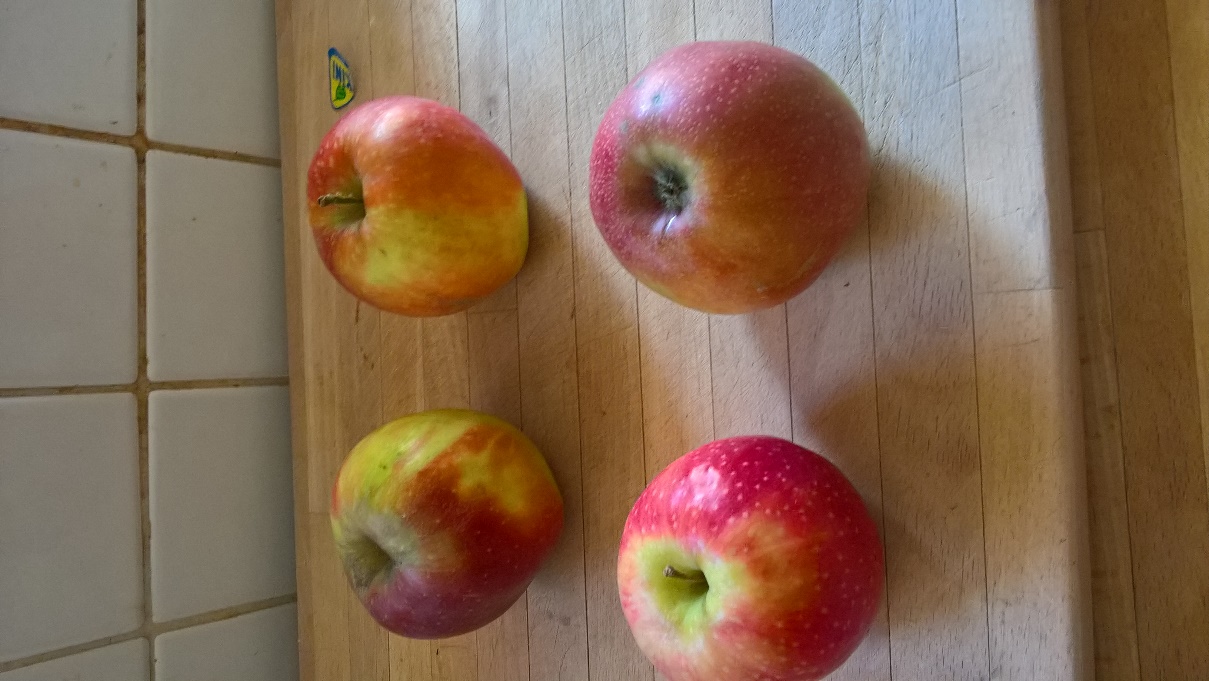 Allez, je vais mettre aussi des modèles pour s’entrainer à écrire des chiffres et aussi pour s’entrainer à écrire des lettres.Bonne journée.